Namibian Genocide [Video]: Big Picture Questions & Terms to KnowAs you watch the video, take notes carefully and note the meaning & significance of the terms in the list below.Big Picture:What was the broader context in which the genocide in German South West Africa took place? Imperialism, racism, eugenics, etc.What different forces & factors drove the Germans to kill the Herero & Nama between 1904 and 1908?  What was the relationship between the German colonists, the natives, and the colonial government?How did events evolve from rebellion to military action to concentration camps over time?  What role or responsibility did the government in Germany play in this?What did General von Trotha do to punish the Herero & what is the significance of the “annihilation order”?How did the concentration camps operate, what role did slave labor play, and how can these events be connected to Nazism directly or indirectly?Eugen Fischer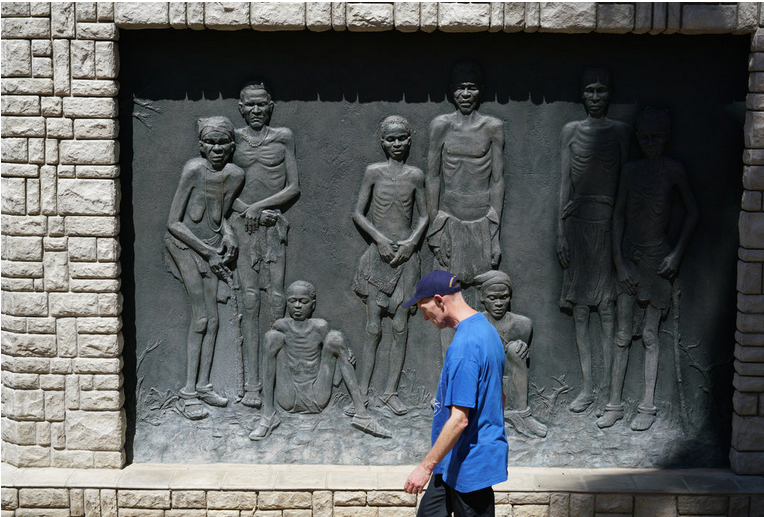 Franz Ritter von EppFriedrich RätzelHereroLebensraumLothar von TrothaLüderitzNamaOmahekeShark IslandSwakopmundTheodor LeutweinVernichtungskriegWindhoekMisspelled answers on the video quizzes will receive zero credit.  Read your answers carefully.  All quizzes (reading & video) are open-note & open-handout. It is recommended to print out this guide before watching the video.